Math 6Winter Student Enrichment PacketANSWER KEY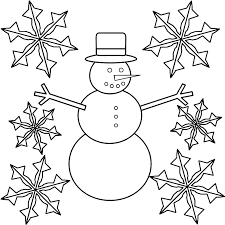 ™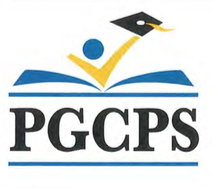 PRINCE GEORGE’S COUNTY PUBLIC SCHOOLSOffice of Academic ProgramsDepartment of Curriculum and Instruction Math 6 Winter Student Enrichment Packet Answer KeyActivity 1 Student answers will vary. See activity directions and rubric.Activity 2Student number line should resemble the following image. Give special attention to the tick marks and plotting of the values.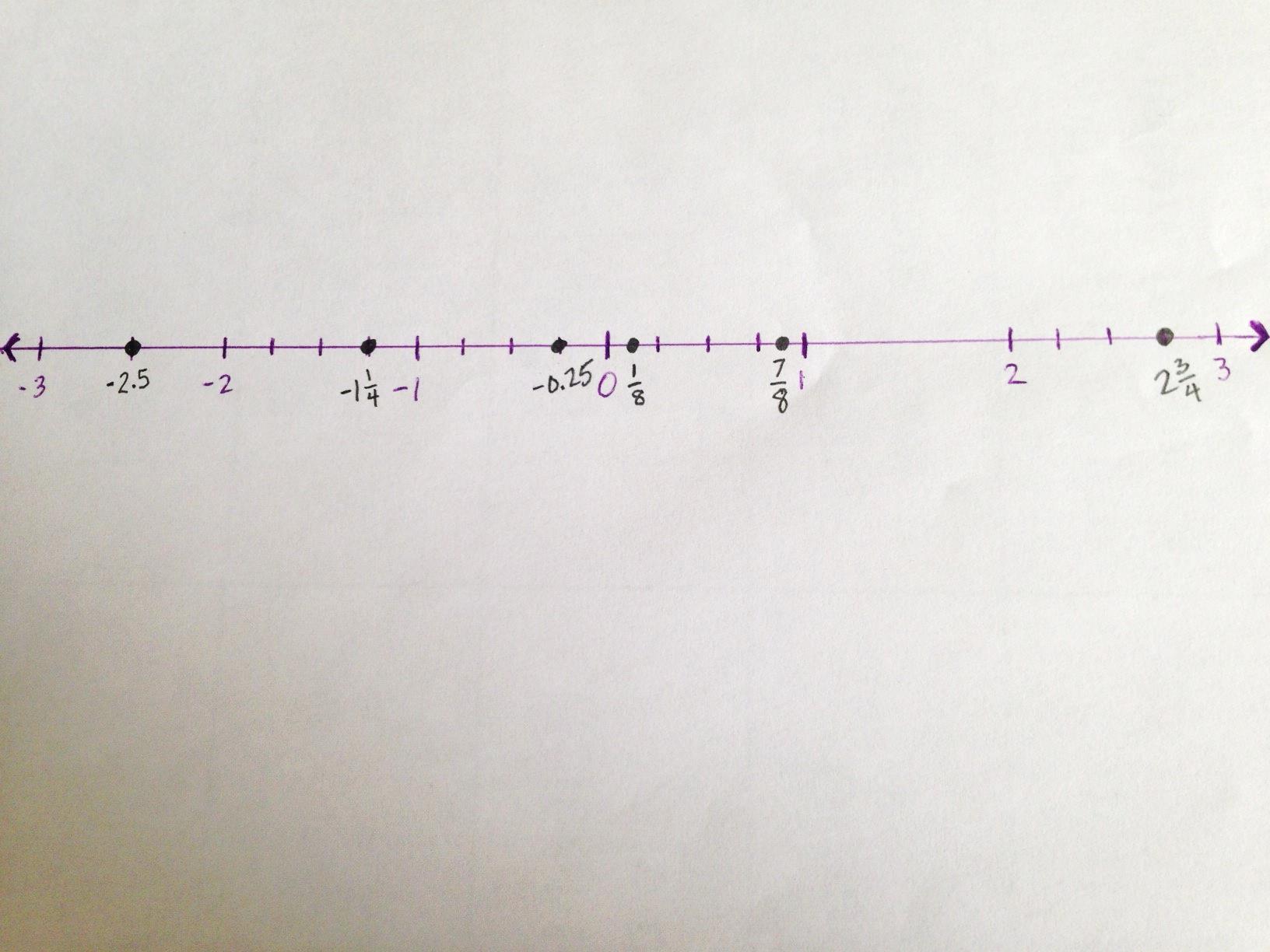 Activity 3Student answers will vary. See activity directions and rubric.Activity 4Students’ answer should include a reasonable model to represent the application of the distributive property. For example, for 3(3x + 5): 						3x		        +                   5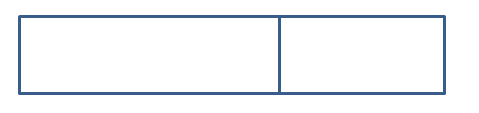 			       3This model shows that 3(3x + 5) is equivalent to 9x + 15 because 3 · 3x = 9x and 3 · 5 = 15.Activity 5Students should show, by applying one operation per line, that the value of the given expression is 33.5. Students should show by placing parentheses in various positions, such as: (7 + 7) ÷ 2 + 23 ▪ 3 – 1 = 377 + 7 ÷ (2 + 23) ▪ 3 – 1 = 8.17 + 7 ÷ 2 + 23 ▪ (3 – 1) = 26.57 + 7 ÷ (2 + 23 ▪ 3) – 1 = 6Activity 6Student answers will vary. See activity directions and rubric.Activity 7Student answers will vary. See activity directions and rubric.Activity 8Students should include 10 examples that follow the model given in the example of the activity directions.Activity 9Student answers will vary. See activity directions and rubric.